SLIDE 1:-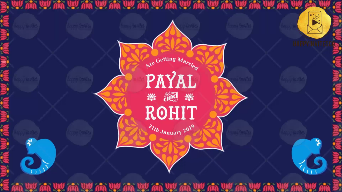 Name of Bride:Name of Groom:Whose name should come first? Bride/ GroomDate of the Function:SLIDE 2:-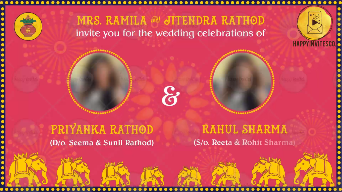 You are invited for the Wedding Celebrations ofName of Bride:Grandparents Names:Parents Names:Name of Groom:Grandparents Names:Parents Names:SLIDE 3:- 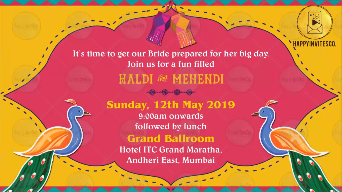 It’s time to get our Bride prepared for her big dayJoin us for a fun filledName of the Function:Date:Time:Venue:-SLIDE 4:-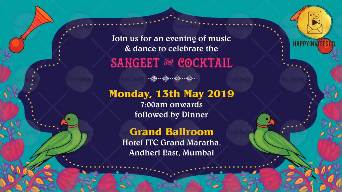 Join us for an evening of Music & Dance to celebrate theName of the Function:Date:Time:Venue:-SLIDE 5:- 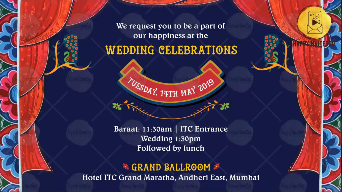 Name of the Function:Date:Time:Venue:-